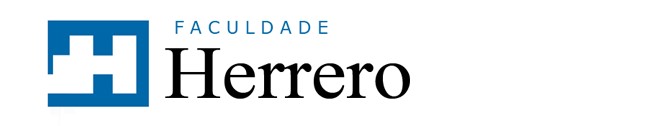 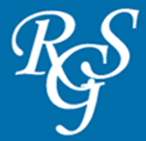 CARTA DE ENCAMINHAMENTO Ao Conselho Editorial da Revista Gestão e Saúde 	Eu, (preencher com o nome completo do autor principal) encaminho para apreciação o manuscrito intitulado “(preencher o título do artigo)” e declaro que os demais autores estão de acordo e cientes do encaminhamento deste manuscrito para a Revista Gestão e Saúde. Asseguro ainda, que o mesmo não foi publicado anteriormente e não está sendo considerado para publicação em outro periódico, quer seja no formato impresso ou eletrônico. E-mail do autor principal:Atenciosamente,Local, data _____________________________________Assinatura do autor principal